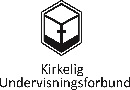 Årsmelding 2021KUFO Tunsberg
StyretBente Engen Andersen (Larvik)			– lederIeva Fredriksen (Tønsberg)				– nestleder Sol Trogstad Vråle (Drammen)	 		– sekretær	
Helene Medhaug Simonsen (Kongsberg) 		– kasserer
Britt Mari Omsland Zakariassen (Larvik) 		– varaDaniel Waka (Tønsberg) 				– vara  OmrådetillitsvalgteJoar Morten Flatland, Buskerud: HallingdalSol Trogstad Vråle, Buskerud: Drammen, fra vår 2021Helge Saltbones Rotevatn, Burderud: Lier, fra høst 2021Tanja Bjerklund Hauge, Buskerud: Kongsberg, Eiker og Ringerike, fra høst 2021Daniel Waka, Vestfold: Nord-Jarlsberg prostierJan Gräf Baroi, Vestfold: Sandefjord, fra høst 2021Ieva Fredriksen, Vestfold: Larvik prosti og Tønsberg domprosti Lasse Rasmussen Moskvil, Vestfold (kun lønnsforhandlinger)Tillitsvalgte vikarierer for hverandre ved behov. Lasse Rasmussen Moskvil (vara) og Ieva Fredriksen (fast medlem) sitter i Sentralstyret.AktivitetStyret har i løpet av 2021 hatt ti styremøter og ett arbeidsmøte, hvorav noen møter ble fysisk og andre på zoom.   Vi har hatt to møtepunkter for dialog dialog med bispedømmets rådgiver for undervisning, Mari Braut. Vi hadde et blikjentmøte mellom styret og rådgiver 11. juni digitalt. 1. oktober var vi på bispekontoret for møte med biskopen og undervisningsrådgiveren. Der ble samarbeid mellom KUFO Tunsberg og bispedømmekontoret og generelle problemstillinger om undervisningsarbeidets plass i kirken berørt og diskutert. Et av styremedlemmene, Sol Trogstad Vråle, og flere av medlemmene våre har bidratt til planleggingen av fagsamling for undervisningsansatte som ble utsatt til våren 2022 og inn mot en fagsamling i Drammen i 2021. Leder og nestleder har deltatt på Landsstyremøtet i KUFO. Landsstyremøtet utgjøres av Sentralstyret i KUFO samt alle stiftlagslederne og samles en gang i året. I 2021 holdt KUFO Tunsberg i samarbeid med Diakonforbundet en lokal fagdag om konflikthåndtering og nye avtaler, samt lønnsoppgjør og lokale forhandlinger. Fagdagen ble arrangert 25. oktober med rundt 15 deltagere fra både undervisningsansatte og diakoner. Gode tilbakemeldinger og ønske om å gjenta. Samarbeid med Diakonforbundet lokalt fortsetter og vi planlegger å gjennomføre en felles fagdag i 2022.Årsmøtet i 2021 ble avholdt 28. april kl. 12:15, på Zoom. Valget ble gjennomført digitalt, med forhåndsavstemning. Møte med områdetillitsvalgte ble avholdt 22. mars på Zoom og 15. november i Drammen. Vi snakket om organisering og samarbeid. Tillitsvalgte har vært engasjert i flere saker lokalt. I juni 2021 arrangerte KUFO Tunsberg et kurs for tillitsvalgte og styret hvor generalsekretær Harald Skarsaune ga en ryddig og god oversikt over oppgaver en tillitsvalgt har. Styremedlemmer tok en ringerunde til KUFO-medlemmer i Tunsberg høsten 2021 og fikk snakket med mange. Inntrykket er at det står bra til med de fleste, men at det var et stort behov for å møtes og å ha et faglig miljø. I november leverte KUFO Tunsberg sitt høringssvar om kirkelig organisering etter å ha gått gjennom alle punktene, snakket med medlemmene og de tillitsvalgte. Styret har ellers jobbet med: MedlemsoppfølgingTillitsvalgtordningenÅrsregnskap KUFO Tønsberg 2021Stiftslaget har i 2021 hatt svært få utgifter på grunn av Covid-19 og nedstengninger. Utgiftene til stiftslaget er fordelt på utlegg tilknyttet gaver ved vigslinger, foredragsholder og mat for medlemmer på fagdagen i oktober, konto omkostninger i DNB. Inntektene er innbetaling av egenandel til mat på fagsamling. Vi har også fått årlig tilskudd fra KUFO sentralt – årets utbetaling var på 10000kr og dekker både 2021 og 2022. Styret takker alle medlemmer og kollegaer som har bidratt til godt fellesskap og gode fagsamlinger!For styret i KUFO Tunsberg -Bente Engen Andersen, leder20212020201920182017Antall undervisningsstillinger i Tunsberg bispedømme (deltid og heltid)7175757682Antall yrkesaktive medlemmer 3432364035Antall støttemedlemmer 55678Antall studentmedlemmer0011Antall passive medlemmer11111InnUtSaldo per 01.01.21kr 14 085,46Utlegg til fagsamling og møterkr   4 267,50Egenandel mat – fagsamling (Vipps)kr       491,20Gave ved vigslingerkr      275,92Tilskudd fra KUFO Sentralt 21/22kr 10 000,00Konto omkostninger DNBkr      976,50SUMkr 10 491,20 kr   5 519,92 Saldo per 31.12.21kr 19 056,74